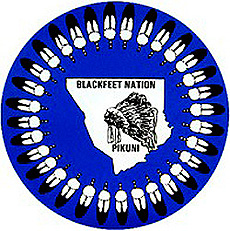 Compliance Plan“It is the intent of the Blackfeet Tribal Employment Rights Office (BTERO) to strictlyenforce the preference as set forth by theBlackfeet Tribal Business Council.”Company____________                             Prime Contractor                                       Sub-ContractorProject Name_____________________________________Project Location___________________________________Tribal Business License Number______________________Date Requesting Compliance______________________(Notice)FAILURE TO SUBMIT AN ACCEPTABLE COMPLIANCE PLAN WILL RESULTIN NON COMPLIANCE AND EMPLOYER WILL BE DENIED THE RIGHT TOCOMMENCE BUSINESS WITHIN THE EXTERIOR BOUNDARIESOF THE BLACKFEET INDIAN RESERVATION.(For T.E.R.O. use only)Actual Sign-Off Date _________/___________/___________                              TERO Report entered                               Reviewed by BTERO SupervisorCompany InformationImmigrant Worker Control ActRosterIndian Preference in ContractingNative American Sub-Contractors (Notice: All Sub-Contractors will file a separate Compliance Plan)Non-Native American Sub-Contractors(Notice: All Sub-Contractors will file a separate Compliance Plan)Company NameOwner of CompanyProject Supervisor NameAddress (City, State and Zip)Phone Number(s)Email AddressFax NumberWebsite InformationScope of work Start Date_________ End Date__________________Scope of work Start Date_________ End Date__________________Prime Contractor/Sub-Contractor/Employer shall submit following reports to the B.T.E.R.O.Certified Payroll New Employees Disciplinary Report or Termination NoticePrime Contractor/Sub-Contractor/Employer shall submit following reports to the B.T.E.R.O.Certified Payroll New Employees Disciplinary Report or Termination NoticeTribal Employment Rights Ordinance Fees (All fees due prior to commencing work) 2010 Blackfeet Tribal Employment Rights Ordinance and Safety Act of 2010 - Section 2-201 Title II: Tribal Employment Rights Ordinance Fees. Please indicate the source of the funding below.Tribal Employment Rights Ordinance Fees (All fees due prior to commencing work) 2010 Blackfeet Tribal Employment Rights Ordinance and Safety Act of 2010 - Section 2-201 Title II: Tribal Employment Rights Ordinance Fees. Please indicate the source of the funding below.FederalTotal Amount $_____________________________StateTotal Amount $_____________________________TribalTotal Amount $_____________________________OtherTotal Amount $_____________________________The Blackfeet Tribal Employment Rights Ordinance and Safety Act of 2010 – Section 8-101: Immigration Work Visa System; The Blackfeet Tribal Employment Rights Office shall maintain a system for monitoring and enforcing this Ordinance as it relates to the immigration, admission and exclusion of all non-resident, non-tribal members entering the exterior boundaries of the Blackfeet Indian Reservation and conducting work activities therein.  The Immigration Work Visa System shall include, but not be limited to, the following: sub-section A, B, C, D, E, and F. The Blackfeet Tribal Employment Rights Ordinance and Safety Act of 2010 – Section 8-101: Immigration Work Visa System; The Blackfeet Tribal Employment Rights Office shall maintain a system for monitoring and enforcing this Ordinance as it relates to the immigration, admission and exclusion of all non-resident, non-tribal members entering the exterior boundaries of the Blackfeet Indian Reservation and conducting work activities therein.  The Immigration Work Visa System shall include, but not be limited to, the following: sub-section A, B, C, D, E, and F. The Blackfeet Tribal Employment Rights Ordinance and Safety Act of 2010 – Section 8-101: Immigration Work Visa System; The Blackfeet Tribal Employment Rights Office shall maintain a system for monitoring and enforcing this Ordinance as it relates to the immigration, admission and exclusion of all non-resident, non-tribal members entering the exterior boundaries of the Blackfeet Indian Reservation and conducting work activities therein.  The Immigration Work Visa System shall include, but not be limited to, the following: sub-section A, B, C, D, E, and F. The Blackfeet Tribal Employment Rights Ordinance and Safety Act of 2010 – Section 8-101: Immigration Work Visa System; The Blackfeet Tribal Employment Rights Office shall maintain a system for monitoring and enforcing this Ordinance as it relates to the immigration, admission and exclusion of all non-resident, non-tribal members entering the exterior boundaries of the Blackfeet Indian Reservation and conducting work activities therein.  The Immigration Work Visa System shall include, but not be limited to, the following: sub-section A, B, C, D, E, and F. Worker(s) x Fee = TotalWeekly Fees ($25.00/employee)Monthly Fees($75.00/employee)Yearly Fees($150.00/employee)Blackfeet(Exempt)DescendantSpouse EnrolledFederally Recognized Tribal MemberNon-Member Total Amount OwedNotice: Registered immigrant workers shall be issued an Immigrant Worker Visa, which shall include their photographic likeness and visa expiration date, and must be carried at all times by the worker.Notice: Registered immigrant workers shall be issued an Immigrant Worker Visa, which shall include their photographic likeness and visa expiration date, and must be carried at all times by the worker.Notice: Registered immigrant workers shall be issued an Immigrant Worker Visa, which shall include their photographic likeness and visa expiration date, and must be carried at all times by the worker.Notice: Registered immigrant workers shall be issued an Immigrant Worker Visa, which shall include their photographic likeness and visa expiration date, and must be carried at all times by the worker.Core Crew Definition: A member of the contractor’s crew, who is a regular, permanent employee and is in a supervisory position such that the employer would face a serious financial loss is that position were filled by a person who had not previously worked for that employer (Notice if needed, all certificates, degrees and years of experience must be provided to B.T.E.R.O. and submitted with Compliance Plan prior or, after work has commenced.)Core Crew Definition: A member of the contractor’s crew, who is a regular, permanent employee and is in a supervisory position such that the employer would face a serious financial loss is that position were filled by a person who had not previously worked for that employer (Notice if needed, all certificates, degrees and years of experience must be provided to B.T.E.R.O. and submitted with Compliance Plan prior or, after work has commenced.)Core Crew Definition: A member of the contractor’s crew, who is a regular, permanent employee and is in a supervisory position such that the employer would face a serious financial loss is that position were filled by a person who had not previously worked for that employer (Notice if needed, all certificates, degrees and years of experience must be provided to B.T.E.R.O. and submitted with Compliance Plan prior or, after work has commenced.)Core Crew Definition: A member of the contractor’s crew, who is a regular, permanent employee and is in a supervisory position such that the employer would face a serious financial loss is that position were filled by a person who had not previously worked for that employer (Notice if needed, all certificates, degrees and years of experience must be provided to B.T.E.R.O. and submitted with Compliance Plan prior or, after work has commenced.)NamePhoneJob TitleTribal Enrollment # or Work Permit # Goal: The Employer or awarding contractor shall agree to a goal of 100% Indian Employment in those trades where there are qualified Indian workers available.Percentage of Native American workers on project.                                                                                         _______     ____%Goal: The Employer or awarding contractor shall agree to a goal of 100% Indian Employment in those trades where there are qualified Indian workers available.Percentage of Native American workers on project.                                                                                         _______     ____%Goal: The Employer or awarding contractor shall agree to a goal of 100% Indian Employment in those trades where there are qualified Indian workers available.Percentage of Native American workers on project.                                                                                         _______     ____%Goal: The Employer or awarding contractor shall agree to a goal of 100% Indian Employment in those trades where there are qualified Indian workers available.Percentage of Native American workers on project.                                                                                         _______     ____%The Blackfeet Tribal Employment Rights Ordinance and Safety Act of 2010 – Section 3-201: Indian Preference in Contracting; A.) All entities awarding contracts or subcontracts for supplies, services, labor, and materials where the majority of the work on the contract or subcontract will occur within the jurisdiction of the Blackfeet Tribe shall give preference in contracting and subcontracting to qualified Blackfeet firms that are certified by the Blackfeet Tribal Employment Rights Office as 51% or more Indian-owned and controlled.  In the event bids are received from both certified and non-certified entities, the bid must be awarded to the Blackfeet entity submitting the lowest qualified entity, provided such bid is not more than ten (10%) percent higher than the lowest received.CompanyContact PersonPhone NumberCompanyContact PersonPhone NumberBy signing this agreement, I (Company) agree to abide by all Blackfeet Tribal Employment Right Offices’ Ordinances and I (Company) agree to notify all my sub-contractors that they must file a separate Compliance Plan to the Blackfeet Tribal Employment Rights Office.  I (Company) agree to notify the Blackfeet Tribal Employment Rights Office of any changes in person within forty-eight (48) hours and I (Company) will provide Indian Preference to all positions.  Further, I (Company) understand that if my company and/or representative fails to comply with said Blackfeet Tribal Employment Rights Office Ordinances’, the Blackfeet Tribal Employment Rights Office will impose sanctions, fines, stop work orders and/or revocation of my Blackfeet Tribal Business License and Immigrant Work Visa Card which terminates my right to do business within the exterior boundaries of the Blackfeet Indian Reservation.Employer(s) Signature (Please sign in the box thank you)By signing this agreement, I (Company) agree to abide by all Blackfeet Tribal Employment Right Offices’ Ordinances and I (Company) agree to notify all my sub-contractors that they must file a separate Compliance Plan to the Blackfeet Tribal Employment Rights Office.  I (Company) agree to notify the Blackfeet Tribal Employment Rights Office of any changes in person within forty-eight (48) hours and I (Company) will provide Indian Preference to all positions.  Further, I (Company) understand that if my company and/or representative fails to comply with said Blackfeet Tribal Employment Rights Office Ordinances’, the Blackfeet Tribal Employment Rights Office will impose sanctions, fines, stop work orders and/or revocation of my Blackfeet Tribal Business License and Immigrant Work Visa Card which terminates my right to do business within the exterior boundaries of the Blackfeet Indian Reservation.Employer(s) Signature (Please sign in the box thank you)By signing this agreement, I (Company) agree to abide by all Blackfeet Tribal Employment Right Offices’ Ordinances and I (Company) agree to notify all my sub-contractors that they must file a separate Compliance Plan to the Blackfeet Tribal Employment Rights Office.  I (Company) agree to notify the Blackfeet Tribal Employment Rights Office of any changes in person within forty-eight (48) hours and I (Company) will provide Indian Preference to all positions.  Further, I (Company) understand that if my company and/or representative fails to comply with said Blackfeet Tribal Employment Rights Office Ordinances’, the Blackfeet Tribal Employment Rights Office will impose sanctions, fines, stop work orders and/or revocation of my Blackfeet Tribal Business License and Immigrant Work Visa Card which terminates my right to do business within the exterior boundaries of the Blackfeet Indian Reservation.Employer(s) Signature (Please sign in the box thank you)Signature:                                                                                                                              Date    Signature:                                                                                                                              Date    Signature:                                                                                                                              Date    Assigned Compliance Officer:                                                                                  DateAssigned Compliance Officer:                                                                                  DateAssigned Compliance Officer:                                                                                  Date